Kryvoy SergiyExperience:Documents and further information:STCW 95, BOSIET/HUET.Position applied for: 3rd EngineerDate of birth: 04.05.1988 (age: 29)Citizenship: UkraineResidence permit in Ukraine: NoCountry of residence: UkraineCity of residence: OdessaContact Tel. No: +38 (048) 424-28-03 / +38 (063) 058-93-79E-Mail: sergeikrivoi@gmail.comU.S. visa: NoE.U. visa: NoUkrainian biometric international passport: Not specifiedDate available from: 27.02.2014English knowledge: GoodMinimum salary: 6600 $ per month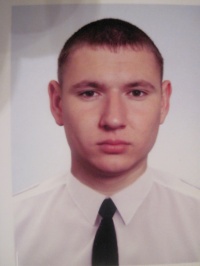 PositionFrom / ToVessel nameVessel typeDWTMEBHPFlagShipownerCrewing3rd Engineer02.01.2014-13.02.2014SBM Installer (DP 3)DSV -Diving Support Vessel11197Wartsila 6L28, Wartsila 9L2822794BahamasSBM OffshoreVships3rd Engineer04.10.2013-15.11.2013SBM Installer (DP 3)DSV -Diving Support Vessel11197Wartsila 6L28, Wartsila 9L2822794BahamasSBM OffshoreVships3rd Engineer20.06.2013-27.08.2013Bourbon Liberty 160 (DP 2)PSV â Platform Supply/Support Vessel1764Cummins KTA50-DM6520St. Vincent and GrenBourbon Offshore MMIAlpha Crew3rd Engineer09.04.2013-20.05.2013Bourbon Liberty151 (DP 2)PSV â Platform Supply/Support Vessel1764Cummins KTA50-DM6520LuxembourgBourbon Offshore MMIAlpha Crew3rd Engineer18.03.2012-30.08.2012NSO SpiritOSV -Offshore Supply Vessel2169Rolls Royce Bergen KVMB-126115BahamasCOG Offshore ASSPMGMotorman 2nd class13.12.2009-04.06.2010Fairmaunt ExpeditionAnchor Handling TugWartsila 6L324078NetherlandsFairmaunt Marine BVOMA InterbrokerEngine Cadet26.02.2008-03.07.2008Fairmaunt ExpeditionAnchor Handling TugWartsila 6L324078PanamaHanzevast ShippingOMA Interbroker